Mechanic Wanted!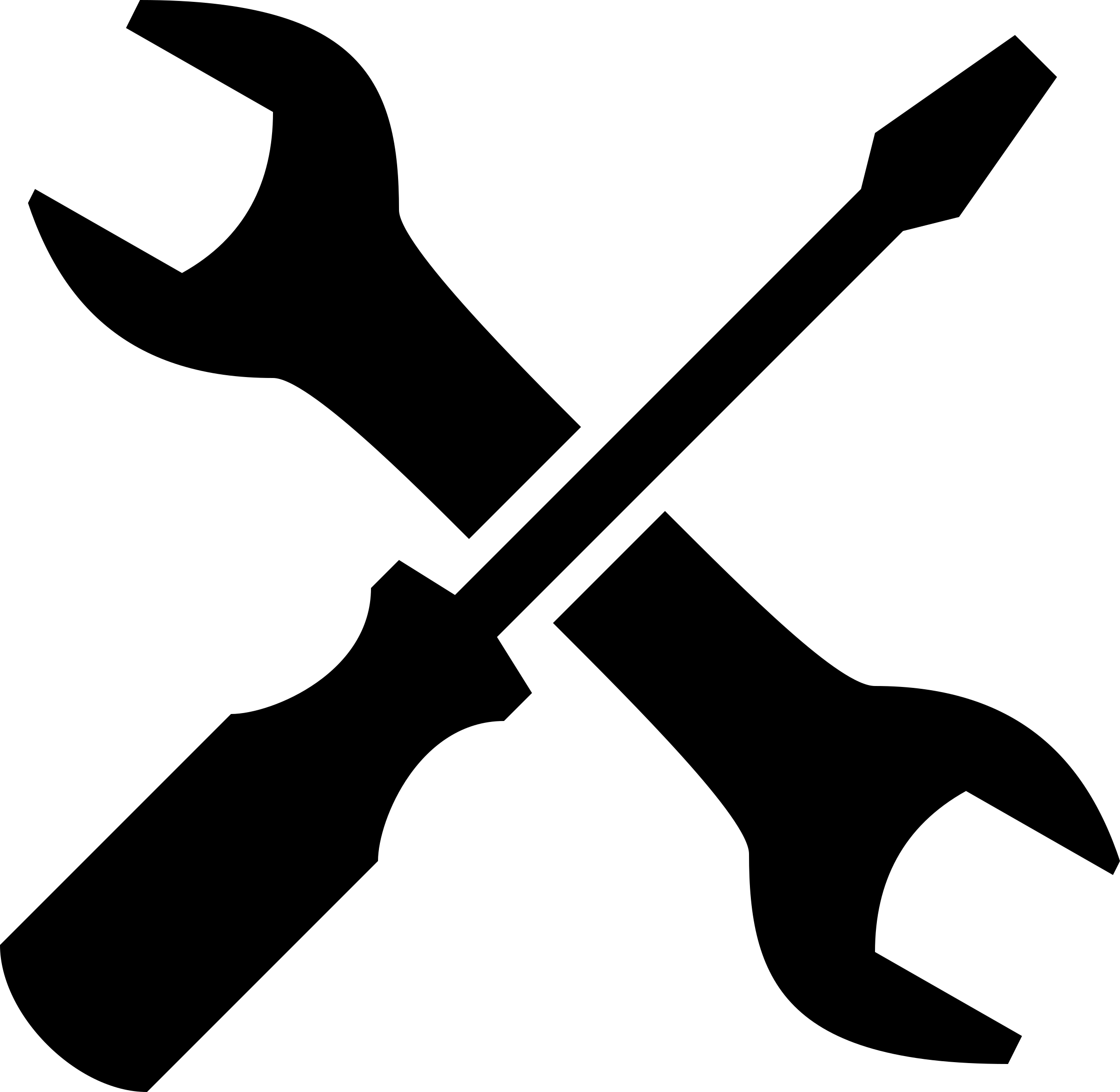 MIDAS Council of Governments is seeking a full-time or part-time mechanic for their transit division in Fort Dodge. Applicants must have their own tools and possess or be willing to acquire a commercial driver’s license with passenger endorsement (MIDAS will train and reimburse CDL cost). Mandatory participation in pre-employment and random drug testing program. Benefits include paid time off (vacation, sick, and holidays) and Iowa Public Employees Retirement (IPERS). Full-time employees receive additional benefits. Starting pay is $14.42-$23.61/hr. Please submit a resume and references to MIDAS Human Resources by COB September 20, 2021 to 602 1st Avenue South, or email to Human Resources, Shelly Mahan at smahan@pathfinderssp.com.MIDAS is an equal opportunity employer and provider.  